Aufgabe: 
Ordnet die zuvor isoliert betrachteten Auswirkungen eines Ausdauertrainings der folgenden schematischen Abbildung des menschlichen Organismus zu und erläutert wie die einzelnen Faktoren zusammen hängen!
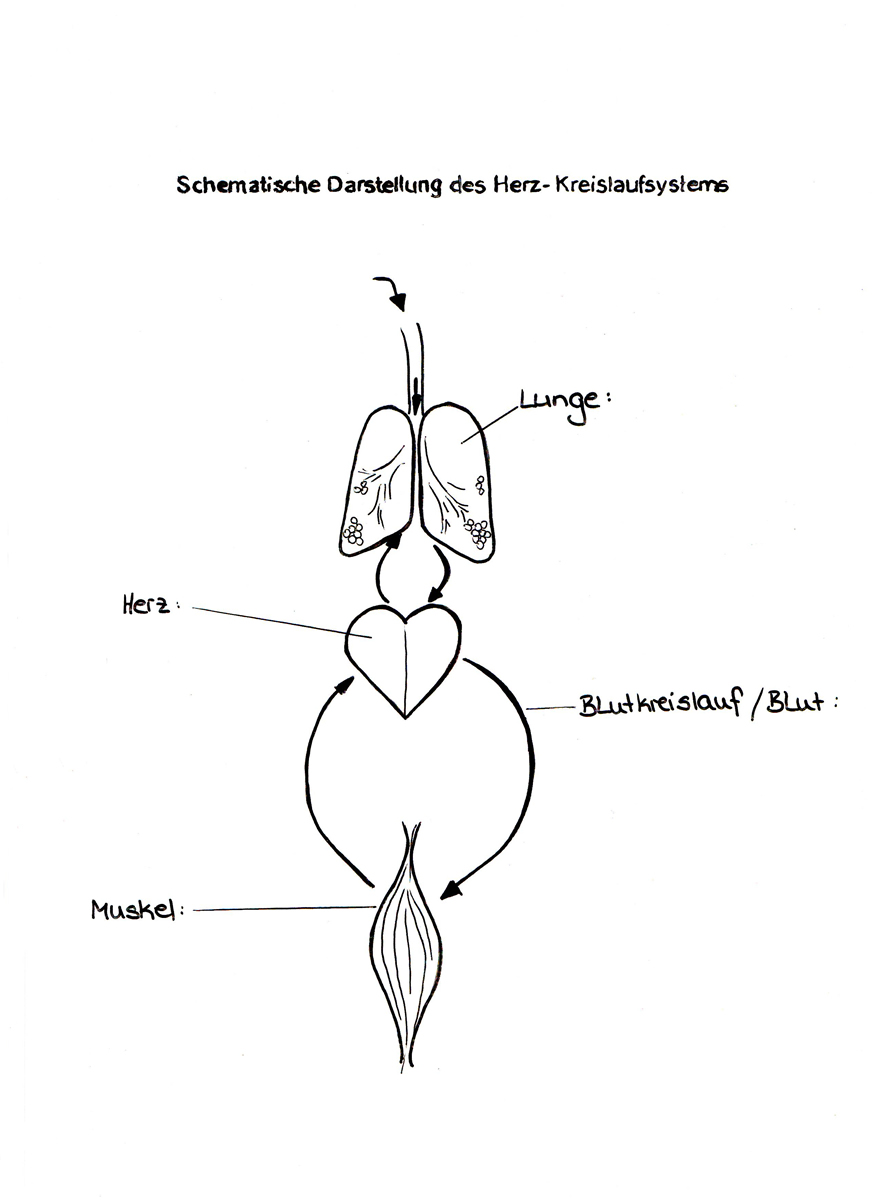 